В старшей группе № 2 прошел тематический день « Башкирский национальный костюм. .
 	Народный костюм является частью духовного богатства своего народа, его культуры. Из поколения в поколение передавались традиции его изготовления. Национальная одежда – это своеобразная книга, научившись читать которую, можно много узнать о традициях, обычаях и истории своего народа. Изучение башкирского народного костюма способствует воспитанию уважения к истории и традициям Башкортостана. Приобщение к народному искусству незаменимо для эстетического и нравственного воспитания, развития уважения к труду, наследству своих предков.
#октябрьскийрайонуфы.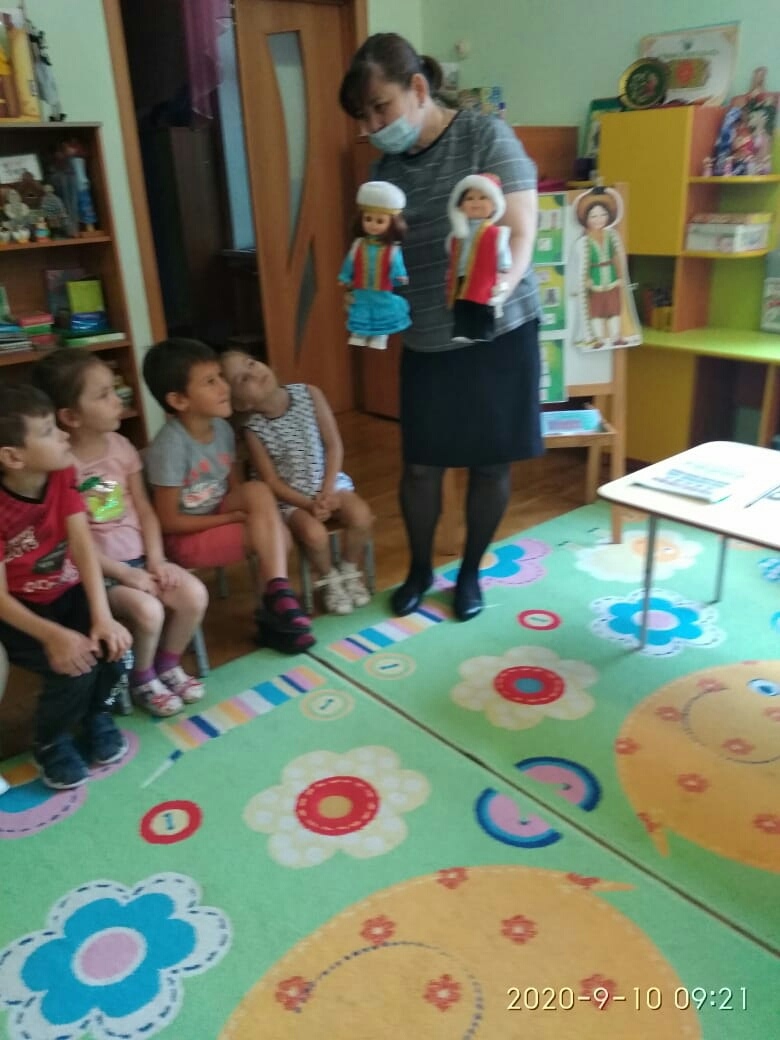 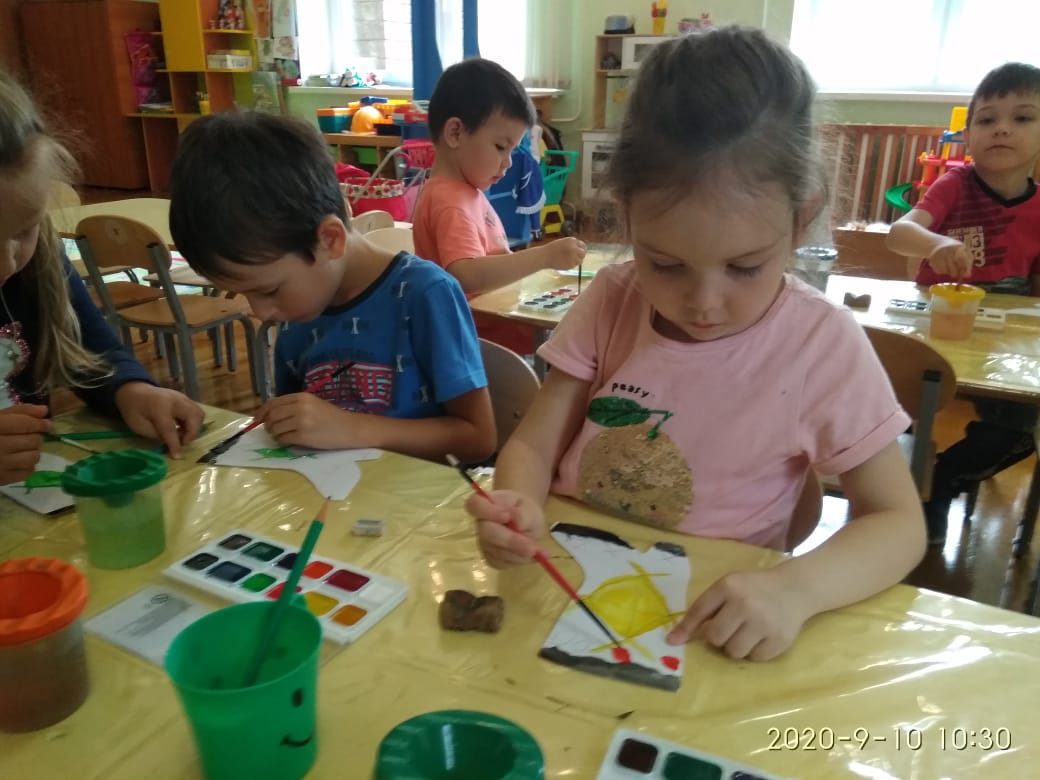 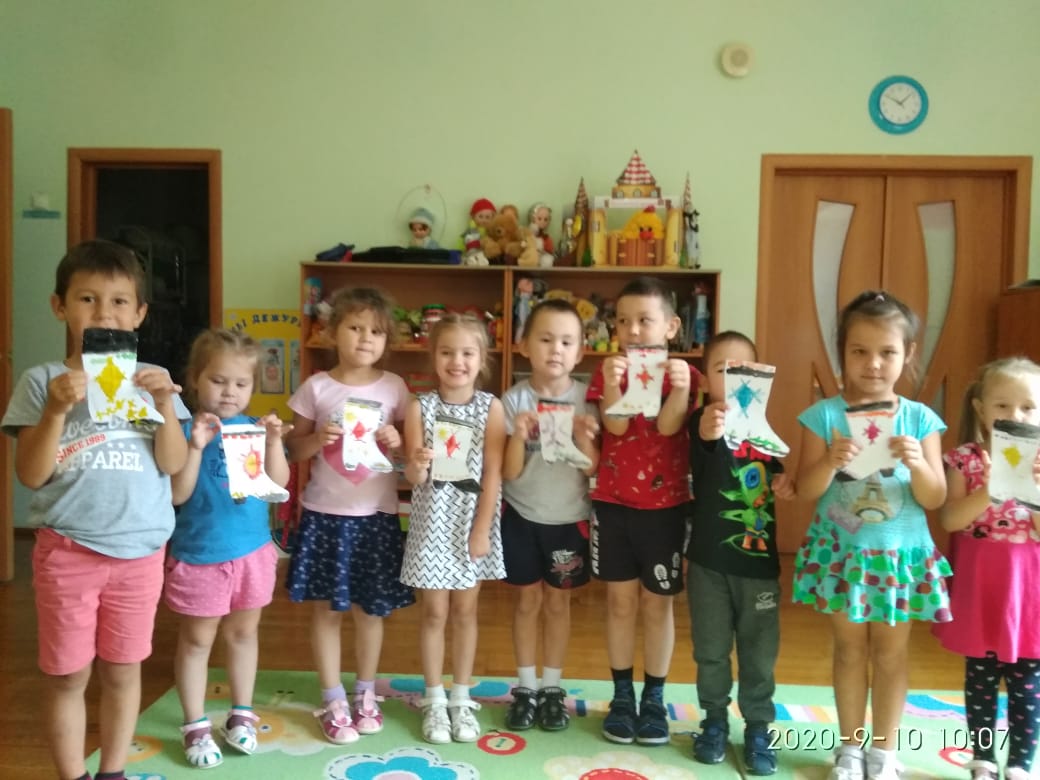 